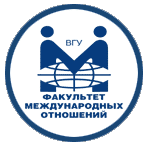 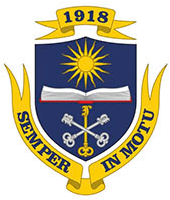 ШКОЛА ЮНОГО РЕГИОНОВЕДАУважаемые абитуриенты! Кафедра регионоведения и экономики зарубежных странФакультета международных отношений Воронежского государственного университетаприглашает вас принять участие в работе Школы Юного Регионоведа, которая будет проходить в дни осенних школьных каникул 2017 года.Программа будет включать тематические ролевые игры, мастер-классы преподавателей кафедры регионоведения и экономики зарубежных стран факультета международных отношений Воронежского государственного университета.Участие в работе Школы Юного Регионоведа позволит вам:- получить представление о содержании учебной программы кафедры регионоведения и экономики зарубежных стран и сделать в последующем осознанный выбор будущей профессии;- познакомиться с профессорско-преподавательским составом кафедры регионоведения и экономики зарубежных стран;- почувствовать себя студентами кафедры регионоведения и экономики зарубежных стран факультета международных отношений.К участию приглашаются учащиеся 9, 10, 11 классов, кто хочет стать профессиональным аналитиком международного уровня в области европейских исследований.       Для участия в Школе Юного Регионоведа необходимо с 09 октября по 29 октября 2017г. направить заявку (см. приложение) на E-mail: igrkom@bk.ruМесто проведения Школы Юного Регионоведа: ВГУ, учебный корпус № 4, г. Воронеж, ул. Пушкинская, 16, второй этаж, кафедра регионоведения и экономики зарубежных стран. По вопросам участия в Школе Юного Регионоведа просьба обращаться к уполномоченному по студенческой науке факультета международных отношений, преподавателю кафедры регионоведения и экономики зарубежных стран Комову Игорю Владимировичу.Контактный телефон: 8 910 245 90 72.E-mail: igrkom@bk.ru      ПриложениеЗаявка участника Школы Юного РегионоведаБлагодарим Вас за то, что Вы нашли время на участие в Школе Юного Регионоведа, и надеемся увидеть Вас в числе студентов кафедры регионоведения и экономики зарубежных стран факультета международных отношений Воронежского государственного университета. Спасибо за сотрудничество!ФИОМесто проживания(населенный пункт)  Школа  (№ школы, лицея, гимназии)КлассИзучаемый иностранный языкКонтактный телефонE-mail